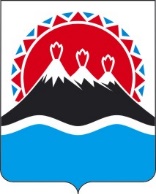 П О С Т А Н О В Л Е Н И ЕПРАВИТЕЛЬСТВА  КАМЧАТСКОГО КРАЯ                   г. Петропавловск-КамчатскийПРАВИТЕЛЬСТВО ПОСТАНОВЛЯЕТ:Внести в приложение к постановлению Правительства Камчатского края от 09.11.2009 № 421-П «Об определении Порядка предоставления жилых помещений специализированного жилищного фонда Камчатского края» следующие изменения:в части 4:а) пункт 4 изложить в следующей редакции:«4) исполнительными органами государственной власти Камчатского края – при предоставлении:а) служебных жилых помещений, находящихся в хозяйственном ведении, оперативном управлении соответственно государственных унитарных предприятий Камчатского края, краевых государственных учреждений, подведомственных указанным исполнительным органам государственной власти Камчатского края;б) жилых помещений в общежитиях специализированного жилищного фонда Камчатского края, находящихся в хозяйственном ведении, оперативном управлении соответственно государственных унитарных предприятий Камчатского края, краевых государственных учреждений, подведомственных указанным исполнительным органам государственной власти Камчатского края, в случаях предусмотренных пунктом 1 части 8 настоящего Порядка;»;б) дополнить пунктом 5 следующего содержания:«5) краевыми государственными образовательными организациями – при предоставлении жилых помещений в общежитиях специализированного жилищного фонда Камчатского края, находящихся в хозяйственном ведении, оперативном управлении соответственно государственных унитарных предприятий Камчатского края, краевых государственных учреждений, подведомственных указанным исполнительным органам государственной власти Камчатского края, в случаях предусмотренных пунктом 2 части 8 настоящего Порядка.»;часть 8 изложить в следующей редакции:«8. Жилые помещения в общежитиях специализированного жилищного фонда Камчатского края (далее – жилые помещения в общежитиях) предоставляются на территории Камчатского края для временного проживания гражданам, не обеспеченным жилыми помещениями в населенных пунктах:по месту работы, на период их работы в краевых государственных организациях;по месту обучения, на период их обучения в краевых государственных образовательных организациях.»;в абзаце первом части 22 слова «служебных жилых помещений» заменить словами «жилых помещений специализированного жилищного фонда Камчатского края»;в части 24 в первом предложении слова «, учитывается характер трудовых (служебных) отношений» исключить;во втором предложении слова «служебных жилых помещений» заменить словами «жилых помещений специализированного жилищного фонда Камчатского края»;в части 25 слова «служебных жилых помещений» заменить словами «жилых помещений специализированного жилищного фонда Камчатского края»;абзац третий части 27 изложить в следующей редакции:«Организациями, указанными в пунктах 3 и 5 части 4 Порядка, решения принимаются по согласованию с исполнительным органом государственной власти Камчатского края, осуществляющим функции и полномочия учредителя данных организаций.».Настоящее постановление вступает в силу после дня его официального опубликования.[Дата регистрации]№[Номер документа]О внесении изменений в приложение к постановлению Правительства Камчатского края от 09.11.2009 № 421-П «Об определении Порядка предоставления жилых помещений специализированного жилищного фонда Камчатского края»Председатель Правительства - Первый вице-губернатор Камчатского края[горизонтальный штамп подписи 1]А.О. Кузнецов